           CurriculumvitaePantas Pangihutan S                      TOP QUALITY  - HUMAN TRANSLATORMAKE DIFFERENCEMobile: +6282122622830 (SMS)Date of birth: 04 July 1964Email: pantasps@gmail.comMarital status: Married with 4 childrenReligion: ChristianAddress: Jl. Raya Padurenan No.9, RT.02/07, Kel. Padurenan                 Kec. Mustika Jaya, Kota Bekasi  17156, Jawa Barat,                 INDONESIAPROFICIENTEnglish to Indonesian Indonesian to English SERVICESTranslation, Proofreading, Interpretation (consecutive), Editing, Interpretation (simultaneous), Subtitling, Copywriting, Advertising, Tour Guiding, novel, journal, reports, articles, student paper-workMOTHER TONGUEIndonesianSOURCE LANGUAGESEnglish to IndonesiaIndonesia to EnglishCAPACITYUp to 10,000  source-words / day for translation Up to  15,000  source-words / day for proofreadingIn case in need, I am ready to please you to meet your needs.RATES    minimum 0.05  USD/ source word for translationminimum 15 USD/ hour for proofreadingEDUCATION        Merchant Marine Academy, 1989 (certificated)GPA : 3.40   (of 4.00 scale)EXPERIENCESince 1987, I am not a sworn translator, but I am a professional one, and you can make a comparison to others. TRANSLATION PROCEDURESTranslation – Edit – Proofreading – Delivery APPLY- NOWSending me a sample-test, before start to work by email for assurance. You can make a comparison between any CAT-tools and my Human Translation. As a human I had feeling, emotion, logic thinking, and some efforts of adaptation, and brainstorming for final best-quality result. That is the beauty of martial-art of translation job. Be common-sense, and be wise, as Human-Translator do more than the CAT-tools do. Proverb said, all that glitters not always gold. Finally, I have to say that ‘Language means Human’.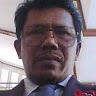 EXPERTShipping - MaritimeWeather - TransportationReligion (Christian)PoetryINTERESTSAdvertising-Public RelationsAgriculture Arts and Humanities Business - Commerce Cosmetics - Beauty Ecology - EnvironmentEducation - Pedagogy Finance - EconomicsFood -  Nutrition Government – Politics  History Human Resources Industry - Technology  InsuranceJournalism Literature -  Poetry Music  Philosophy PsychologyScience - General Social ScienceTravel & TourismWORKING HOURSFull Week08.00 – 20.00  LT(GMT +7)PAYMENTPayPalWesten UnionBank/Wire Transfer